Mandated Reporting Guide for Child Abuse and NeglectThis brochure is designed to provide important information on reporting abuse and neglect in Wyoming.  Mandated Reporting RequirementsAll citizens have a responsibility to protect those who cannot protect themselves. Wyoming state law (SS 14-3-205 & 35-20-103) mandates that any person who suspects child abuse or neglect is required to report regardless of their profession.Wyoming is one of three states in which all residents are required to report suspected abuse. Abuse should be reported to the local Department of Family Services office or local law enforcement.  If there is immediate danger, please contact law enforcement immediately or call 9-1-1.  When to ReportAs a 4-H leader, employee or volunteer, you should report the following.Any direct observations of an incident or threat of child abuse or neglectLearning of an incident or threat of child abuse or neglectReasonable cause to believe that child abuse or neglect has occurred or has the potential of occurring.Child Abuse & Neglect"Any recent act or failure to act on the part of a parent or caretaker, which results in death, serious physical or emotional harm, sexual abuse, or exploitation, or an act or failure to act which presents an imminent risk of serious harm." 
(Child Abuse Prevention and Treatment Act, 42 U.S.C.A. § 5106g(2) (2003).) (CAPTA)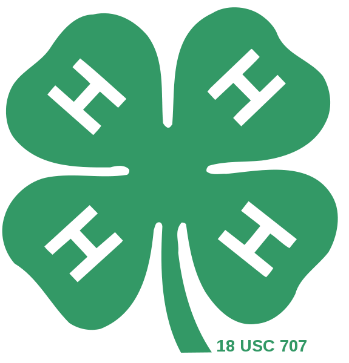 Mandated Reporting Guide for Child Abuse and NeglectThis brochure is designed to provide important information on reporting abuse and neglect in Wyoming.  Mandated Reporting RequirementsAll citizens have a responsibility to protect those who cannot protect themselves. Wyoming state law (SS 14-3-205 & 35-20-103) mandates that any person who suspects child abuse or neglect is required to report regardless of their profession.Wyoming is one of three states in which all residents are required to report suspected abuse. Abuse should be reported to the local Department of Family Services office or local law enforcement.  If there is immediate danger, please contact law enforcement immediately or call 9-1-1.  When to ReportAs a 4-H leader, employee or volunteer, you should report the following.Any direct observations of an incident or threat of child abuse or neglectLearning of an incident or threat of child abuse or neglectReasonable cause to believe that child abuse or neglect has occurred or has the potential of occurring.Mandated Reporting Guide for Child Abuse and NeglectThis brochure is designed to provide important information on reporting abuse and neglect in Wyoming.  Mandated Reporting RequirementsAll citizens have a responsibility to protect those who cannot protect themselves. Wyoming state law (SS 14-3-205 & 35-20-103) mandates that any person who suspects child abuse or neglect is required to report regardless of their profession.Wyoming is one of three states in which all residents are required to report suspected abuse. Abuse should be reported to the local Department of Family Services office or local law enforcement.  If there is immediate danger, please contact law enforcement immediately or call 9-1-1.  When to ReportAs a 4-H leader, employee or volunteer, you should report the following.Any direct observations of an incident or threat of child abuse or neglectLearning of an incident or threat of child abuse or neglectReasonable cause to believe that child abuse or neglect has occurred or has the potential of occurring.Mandated Reporting Guide for Child Abuse and NeglectThis brochure is designed to provide important information on reporting abuse and neglect in Wyoming.  Mandated Reporting RequirementsAll citizens have a responsibility to protect those who cannot protect themselves. Wyoming state law (SS 14-3-205 & 35-20-103) mandates that any person who suspects child abuse or neglect is required to report regardless of their profession.Wyoming is one of three states in which all residents are required to report suspected abuse. Abuse should be reported to the local Department of Family Services office or local law enforcement.  If there is immediate danger, please contact law enforcement immediately or call 9-1-1.  When to ReportAs a 4-H leader, employee or volunteer, you should report the following.Any direct observations of an incident or threat of child abuse or neglectLearning of an incident or threat of child abuse or neglectReasonable cause to believe that child abuse or neglect has occurred or has the potential of occurring.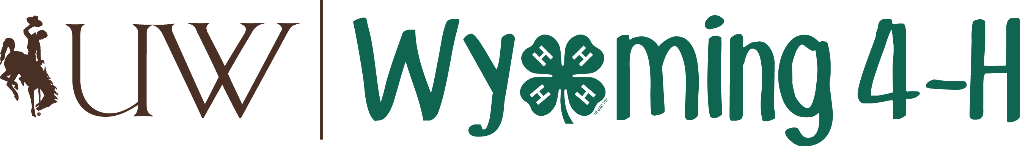 Signs of AbuseAggression, with dangerous risk taking behaviors; disobedience; withdrawalAnxiety; depression; low self-esteemExtreme moodiness, or moods that are inappropriate for an activity or sudden changes in behaviorHypersensitivity to sudden or startling stimuliFear of parents or other adults; fear of going homeSuicidal thoughtsFrequent absence from events/appointmentsDrug or alcohol abuse (particularly for older children)Frequent injuries“It is easier to build strong children than to repair broken men.” Frederick DouglassSigns of AbuseAggression, with dangerous risk taking behaviors; disobedience; withdrawalAnxiety; depression; low self-esteemExtreme moodiness, or moods that are inappropriate for an activity or sudden changes in behaviorHypersensitivity to sudden or startling stimuliFear of parents or other adults; fear of going homeSuicidal thoughtsFrequent absence from events/appointmentsDrug or alcohol abuse (particularly for older children)Frequent injuriesTypes of AbusePhysical: A non-accidental injury inflected on a child such as lacerations or fractures.Emotional: Injury to the psychological capacity or emotional stability of the child as evidenced by an observable or substantial change in behavior, emotional response, or cognition, or as evidenced by anxiety, depression, withdrawal, or aggressive behavior.Sexual:  Sexual intercourse or sexual touching of a child, recording or displaying a child engaged in sexually explicit conduct, sexual exploitation, exposing of genitalia, forced viewing or listening to sexual activity, or permitting, allowing or encouraging a child to engage in prostitution.Signs of AbuseAggression, with dangerous risk taking behaviors; disobedience; withdrawalAnxiety; depression; low self-esteemExtreme moodiness, or moods that are inappropriate for an activity or sudden changes in behaviorHypersensitivity to sudden or startling stimuliFear of parents or other adults; fear of going homeSuicidal thoughtsFrequent absence from events/appointmentsDrug or alcohol abuse (particularly for older children)Frequent injuriesNeglectWhen a caregiver fails, refuses or is unable to provide necessary care, food, clothing, shelter, medical which endangers the health and well-being of the child.  Signs of NeglectDelays in physical development; Delays in cognitive development, such as speech disordersConstant hunger, tendency to overeat or hoard food; low weight; lack of medical careInappropriate dress for the season; poor hygiene, dirty skin, matted hairChronic, extreme fatigueTypes of AbusePhysical: A non-accidental injury inflected on a child such as lacerations or fractures.Emotional: Injury to the psychological capacity or emotional stability of the child as evidenced by an observable or substantial change in behavior, emotional response, or cognition, or as evidenced by anxiety, depression, withdrawal, or aggressive behavior.Sexual:  Sexual intercourse or sexual touching of a child, recording or displaying a child engaged in sexually explicit conduct, sexual exploitation, exposing of genitalia, forced viewing or listening to sexual activity, or permitting, allowing or encouraging a child to engage in prostitution.NeglectWhen a caregiver fails, refuses or is unable to provide necessary care, food, clothing, shelter, medical which endangers the health and well-being of the child.  Signs of NeglectDelays in physical development; Delays in cognitive development, such as speech disordersConstant hunger, tendency to overeat or hoard food; low weight; lack of medical careInappropriate dress for the season; poor hygiene, dirty skin, matted hairChronic, extreme fatigue